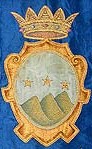 COMUNE DI MONTELLAProvincia di AvellinoOGGETTO: RICHIESTA DI RIDUZIONE TARI A CAUSA DELL’EPIDEMIA DA COVID-19- AGEVOLAZIONI PER ATTIVITA’ ECONOMICHEDichiarazione sostitutiva di notorietà(art. 47 D.P.R. 28 dicembre 2000, n. 445)Il/la sottoscritto/a, (nome)____________________________(cognome)_____________________________Nato/a a __________________________, prov. di ________ il _____________________________________Residente in _________________________, Via____________________________________, n. __________Codice Fiscale ____________________________________________________________________________Carta d’identità numero ______________________________ rilasciata dal Comune di_______________________________ con validità fino al ________________________________________Telefono _______________________________ cellulare _________________________________________Intestatario dell’UTENZA NON DOMESTICA ___________________________________________________Con sede operativa in__________________________________ Via __________________________, n.____e sede legale (solo se diversa) in _____________________________________________________________Partita IVA _____________________________________________________________________________EMAIL __________________________________________________________________________________PEC ____________________________________________________________________________________RICHIAMATAla deliberazione della Giunta Comunale n. 164 del 01/10/2021, con la quale è stata confermata l’agevolazione pari alla riduzione del  25%  della Tari alle utenze non domestiche in possesso del seguente requisito:•     Riduzione del fatturato nel periodo compreso tra marzo e dicembre 2020; Consapevole che chiunque rilascia dichiarazioni mendaci è punito ai sensi dell’art. 495 codice penale e ai sensi e per gli effetti degli artt. 46 e 47 del D.P.R. n. 445/2000DICHIARAal fine di beneficiare della riduzione del 25% del tributo comunale TARI 2021:di aver registrato una riduzione del fatturato nel periodo compreso tra marzo e dicembre  2020.Si produce documentazione attestante la riduzione del fatturato.Luogo e data __________________________                          Firma_________________________________